Sample COVID-19 After Action ReportClinic Name:Event Name: COVID 19 Outbreak 2020Event Begin Date:  March 9,2020Event End Date: Feb 2021 ( for purposes of this report)Duration: 11 monthsThis event in 2020 occurred as a result of a Corona Virus from Wuhan, China which resulted in a worldwide Pandemic.The purpose of this report is to analyze event results, identify strengths to be maintained and built upon, identify potential areas for further improvement, and support the development of corrective actions that will guide future emergency preparedness initiatives to advance overall emergency preparedness within our clinic. Jan 22, 2020 The Center for Disease Control (CDC) confirmed first COVID-19 case in the U.S.Jan 30, 2020 The World Health Organization (WHO) declared the outbreak a public health emergency (PHE) of international concern.Jan 31, 2020 HHS Secretary Azar declares a PHE in the U.S. March ?, 2020 Governor ________ declared a State of Emergency and activated the Emergency Operations Center.March 11, 2020 The COVID-19 outbreak characterized as a pandemic by the WHO.March 13, 2020 President Trump declares a National Emergency concerning the COVID-19 outbreak.Jan 2021, the Acting HHS Secretary extended the PHE to April 20, 2021.Executive Summary. The emergency team was composed of _________ (names of staff in leadership)Major Strengths:	Staff training conducted on infection prevention	Plan to triage patients who come to the clinic	Plan to put a sign on the door to go back to car and call.Staff Training:	Telehealth	Donning and Doffing PPE	Patient screening protocol	Staff screeningAreas of ImprovementNeed to order extra PPE supplies such as masks and hand sanitizer earlierNeed to minimize things in the waiting room to decrease things needing disinfecting.Need for more screening of clinic staff, temps in the morningNeed to set up refill process during Pandemic or epidemicNeed for more telehealthPublic service announcements to tell community we are seeing patientsNeed to change message on answering machineMore local testingEvent Successes	Staff immediately began calling patients instead of visit to decrease 		exposure for patients	Some staff sent to hospital to assist with surge	Recruited some experienced staff from hospital to help with triage	Sign on door sending patients to the car to call	Limited seating in the waiting room	Extra hand sanitizer and tissues in the waiting room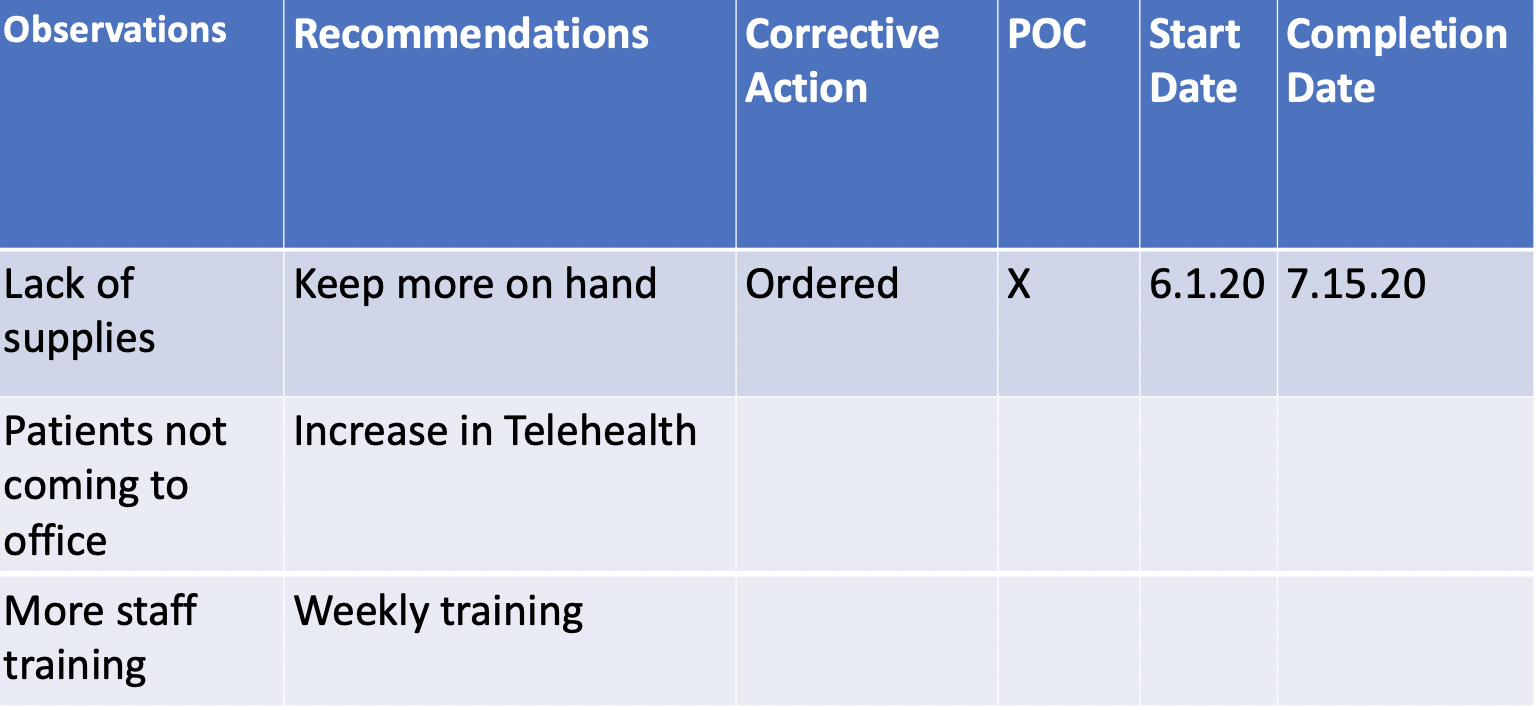 Process Implemented MasksPhone ScreeningTaking temps on patients entering the clinicDedicated entrancesDedicated exam roomsExtra cleaningQuestionnaires re exposure, symptomsSign on doorRestriction of people accompanying patientsCollaboration with other facilitiesMoving healthy patients to another siteRe-allocation of some staffAnalysis MeetingReport reviewed with staffAssignments givenAttendance log at AAR meeting